Nhập và định dạng tập tin trình diễn, lưu lại với tên Smartphone.pptxYêu cầu:[1.0đ] Tạo trình diễn gồm 05 slides theo mẫu (chọn themes Civic)[1.0đ] Thiết lập hiệu ứng chuyển tiếp giữa các slide (slide transitions) tùy ý nhưng phải khác nhau ở các slide[1.0đ] Ở slide 01, 02 chèn và  định dạng WordArt theo mẫu[1.5đ] Ở slide 02, chèn liên kết đến các slide 03, 04, 05[0.5đ] Click “Bật tính năng Airplane mode” đi đến slide 03[0.5đ] Click “Dùng phần mềm hỗ trợ” đi đến slide 04[0.5đ] Click “Sử dụng cổng USB của máy Mac” đi đến slide 05[1.5đ] Ở slide 01, 02[0.5đ] Chèn hình (có thể chèn ảnh khác)[0.5đ] Tại slide 03 chèn file âm thanh Claps Cheers.WAV cho phát khi người dùng click chuột[0.5đ] Đặt hiệu ứng xuất hiện cho từng hình trong slide[3.0đ] Sử dụng Slide Master [1.0đ] Tạo nút “Kết thúc” và nút “Nội dung” sao cho chỉ xuất hiện ở các slide 02, 03, 04, 05[0.5đ] Khi click nút “Kết thúc” sẽ kết thúc trình diễn[0.5đ] Khi click nút “Nội dung” sẽ đi đến slide 02[1.0đ] Tại Footer ghi tên slide “Sạc pin cho Smartphone”, đánh số slide, ngày kiểm tra, trừ slide 01.[1.0đ] Đặt mật khẩu để bảo vệ tài liệu không cho người khác mở và chỉnh sửa tập tin (password for open: abc, password for modify: def)Họ và tên thí sinh:	Số máy:	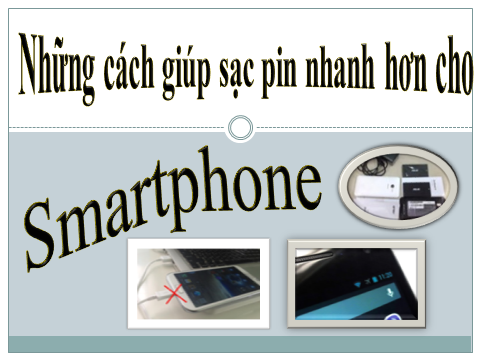 Slide 01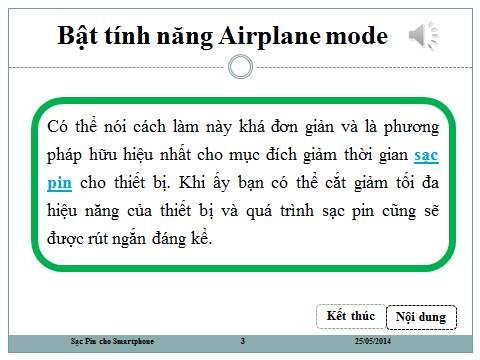 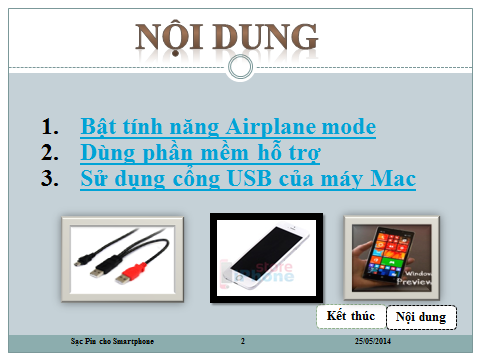 Slide 02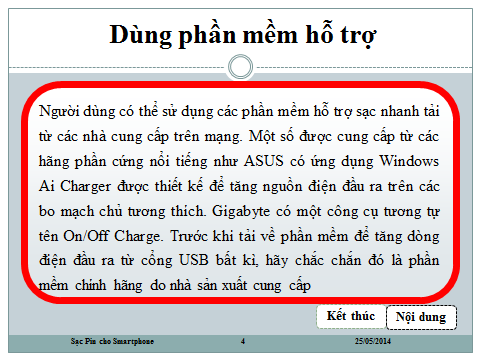 Slide 03Slide 04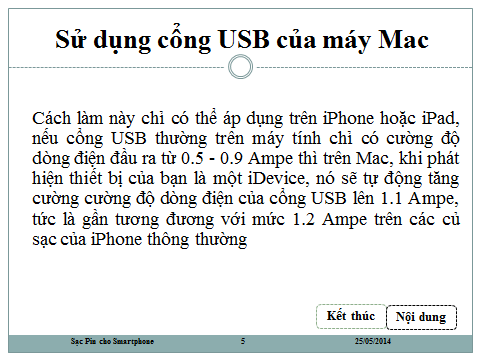 Slide 05